Αίτηση Μέλους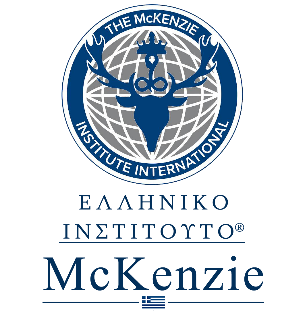 1η Απριλίου 2019 – 31 Μαρτίου 2020Με τη συνδρομή μέλους του Ελληνικού Ινστιτούτου McKenzie® παρέχεται:	Περιοδικό Μηχανική Διάγνωση & Θεραπεία σε ηλεκτρονική μορφή .pdf (4 τεύχη ετησίως),15% έκπτωση σε όλα τα αυθεντικά ρολά ΜcKenzie,Έκπτωση στο κόστος συμμετοχής στα Συνέδρια ΜΔΘ και έκτακτα μαθήματα ή Κλινικά Εργαστήρια ΜΔΘΜόνιμη Ελεύθερη Πρόσβαση σε Videos με κλινικές διαδικασίες ανάλογα με το επίπεδο εκπαίδευσης στην ΜΔΘ μέσω προσωπικού ηλεκτρονικού λογαριασμούΠρόσβαση σε Εκπαιδευτικό Υλικό (videos, κλινικά περιστατικά, άρθρα, κ.ά.) σε ειδικό διαδικτυακό χώρo μόνο για μέλη  Ελεύθερη Πρόσβαση στα παλαιότερα τεύχη του Περιοδικού Μηχανική Διάγνωση & ΘεραπείαΈντυπο Ενημερότητας του Μέλους και Πιστοποίηση διατήρησης της Κλινικής Επάρκειας για τους Πτυχιούχους Θεραπευτές (Cred. MDT)/ Διπλωματούχους (Dip. MDT)Εμφάνιση επιπλέον στοιχείων επικοινωνίας και προβολής σας στο Ευρετήριο Θεραπευτή της Επίσημης Ιστοσελίδας του Ελληνικού και Διεθνούς Ινστιτούτου McKenzie για τους Πτυχιούχους Θεραπευτές (Cred. MDT) / Διπλωματούχους (Dip. MDT)Έκπτωση 20% στο κόστος Επαναπαρακολούθησης των  Εκπαιδευτικών Σειρών ΜΔΘ10% έκπτωση στο κόστος παρακολούθησης της Γ’, Δ’ και Ε’ Εκπαιδευτικής Σειράς για τους εκπαιδευόμενους θεραπευτές (από το 2019)Το κόστος της Ετήσιας Συνδρομής είναι 30€ και γίνεται με κατάθεση στον τραπεζικό λογαριασμό του Ελληνικού Ινστιτούτου McKenzie: 
Alpha Bank GR3601401500150002320003225 (Επωνυμία: Ελληνικό Ινστιτούτο McKenzie) με επώνυμη κατάθεση. Στείλτε αντίγραφο του αποδεικτικού κατάθεσης και την Αίτηση Μέλους συμπληρωμένη μέχρι το τέλος Μαρτίου κάθε έτους στις ηλεκτρονικές διευθύνσεις του Ινστιτούτου office@mckenziehellas.gr ή ταχυδρομικά στη διεύθυνση του Ελληνικού Ινστιτούτου McKenzie Λεωφόρος Ηρακλείου 35, Αθήνα 111 41. Για οποιαδήποτε άλλη πληροφορία επικοινωνήστε μαζί μας.Ονοματεπώνυμο:Διεύθυνση:Τηλέφωνο:Κινητό:Email:Επίπεδο Εκπαίδευσης
στη ΜΔΘ®: Πτυχιούχος ΜΔΘ (Cred. MDT) Διπλωματούχος ΜΔΘ (Dip. MDT) E’ Εκπ. Σειρά Δ’ Εκπ. Σειρά Γ’ Εκπ. Σειρά Β’ Εκπ. Σειρά Α’ Εκπ. Σειρά Δεν έχω παρακολουθήσει κάποια Εκπαιδευτική Σειρά